Job Title:	Cleaner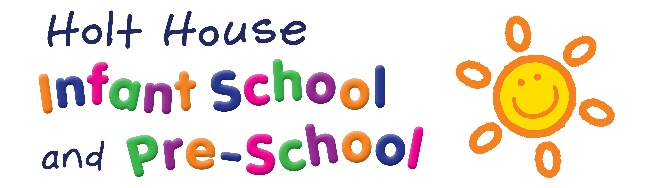 Pay Scale:           SCC Grade 1Location: 	Holt House Infant SchoolJob purpose: To ensure that a high level of cleanliness is maintained throughout the School on a daily basis.Duties and Responsibilities: To carry out cleaning duties as required including sweeping, dusting, wall washing, toilet cleaning, mopping and use of vacuum cleaners. To ensure that the correct equipment is used for each specific cleaning task, including electrical and mechanical equipment. To follow the appropriate instructions and COSHH regulations when using cleaning materials.To empty litter bins in classrooms and offices.To replenish janitorial supplies in toilets.To follow and be aware of responsibilities for Health & Safety measures designed to protect self, other staff and users of the premises.To notify the Site Manage/Caretaker/school office, of any damage to buildings and equipment or of anything you see that may be dangerous to pupils and/or staff.To ensure that windows and doors are closed when work is finished.To carry out planned cleaning programmes during Academy closures.To wear the appropriate clothing, shoes, gloves, etc for the tasks involved.To be responsible for the care of all cleaning equipment and materials assigned to them. As job descriptions cannot be exhaustive, the post-holder may be required to undertake other duties which are broadly in line with above key responsibilities.Holt House Infant School is committed to safeguarding and promoting the welfare of children and young people and expects all staff and volunteers to share this commitment and individually take responsibility for doing so. Cleaner Person SpecificationThis job description lists the competencies expected of an experienced/fully trained post-holder. The two right hand columns provide guidance for the appointment of new staff. (E = Essential criteria, D = Desirable criteria)EDQualifications and AttainmentsA level of numeracy and literacy sufficient to carry out the duties of the postFurther education qualifications in related fields, e.g.: health and safety training or maintenance qualificationEDSkills and knowledge Good verbal communication skills appropriate to the need to communicate effectivelyAble to prioritise own workload and to work to deadlinesAbility to build and form good relationships with students, colleagues and other professionalsAble to follow direction from a line manager and work in collaboration with the teamEEEEExperienceExperience of using basic cleaning equipmentExperience of working in a school or similar establishment Willing to undertake a range of training	EEDPersonal AttributesHave an openness to learning and changeHave a positive attitude to personal development and trainingBe able to work in ways that promote equality of opportunity, participation, diversity and responsibilityRecognition of the importance of personal responsibility for health and safetyEEEEAdditional RequirementsThis role is subject to an enhanced DBSAbility to reach, bend and carry out some heavy liftingWilling and able to work outside of usual school hoursEEE